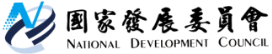 國家發展委員會 新聞稿公共政策網路參與平臺設立及推動說明本會「公共政策網路參與平臺」(http://join.gov.tw )(以下簡稱參與平臺)，係依據103年7月28日「經貿國是會議」全國大會總結報告之共同/多數意見訴求「針對公共政策議題，建議政府參考美國白宮網站“We the People”，成立國家媒體提案中心，透過網路平臺披露政策訊息，強化公民監督。同時，建立網路社群參與的標準作業模式，或常態性的公民線上討論平臺。」，行政院請本會於104年2月10日建立參與平台，作為全民參與公共事務的常設管道。基於施政的連貫性，新政府亦持續推動營運參與平臺，並從實作中依據民眾的反映意見，持續調整及策進參與平台的服務功能，讓參與平台成為更友善的使用環境。參與平台提供的服務，不僅只有開放民眾運用集體智慧，就公共政策提出建言，政府部門在制定公共政策時，也可以透過參與平台徵詢民眾的意見；另外，民眾也可以在參與平台查詢及了解政府施政計畫的推動成果；還有，政府的法令也一定要在參與平台預告。以參與平台提供60天法令預告服務為例，獲得美國及歐洲等在台商會的肯定。再如，國民提議(提點子)從104年9月10日上線已逾2年，迄106年9月10日止，計有813萬使用人次，2,233項提議，89件成案，成案比率為7.1 %。民眾在參與平台的提案，政府部門相當重視。已經成案而為政府部門參採的例子有：「讓癌症免疫細胞療法的修法法案」、「月亮杯比照衛生棉條合法網購」、「目前臺灣高中生普遍睡眠 不足上學時間應延遲」、「國產車上市前必需強制公開ARTC撞擊測試並比照國外結果分級」等案，均已獲得政府參採並據以推動。另，「請國家生產0.01%的Atropine，抑制近視」雖未成案，但考量對我國學童視力保健影響重大，經邀集利害關係人及相關部會研商後，目前已確認可取得藥證，後續待藥廠製造上市。參與平臺上線迄今，推動開放透明、公民參與、強化互動溝通的網路參與公共政策機制，已獲得民眾的肯定與信賴。參與平台成立至今，包括審計部及台北市、南投縣等部分地方政府亦利用本參與平台，作為加強與民眾溝通互動的重要管道。國發會建立及營運的參與平台，在中央與地方的共同努力，以及民眾的積極參與下，成為民眾與政府多元互動溝通的重要管道。對於社會各界及媒體就參與平台運作的疑慮或是改進建議，本會虛心受教。今後，我們將依據各界的建議，並參考主要國家的經驗及配合國情，持續檢討及策進參與平台的運作機制及服務功能。